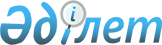 "2017-2019 жылдарға арналған Солтүстік Қазақстан облысының облыстық бюджеті туралы" Солтүстік Қазақстан облыстық мәслихаттың 2016 жылғы 12 желтоқсандағы № 8/1 шешіміне өзгерістер мен толықтыру енгізу туралыСолтүстік Қазақстан облысы мәслихатының 2017 жылғы 14 маусымдағы N 14/3 шешімі. Солтүстік Қазақстан облысының Әділет департаментінде 2017 жылғы 5 шілдеде N 4246 болып тіркелді
      2008 жылғы 4 желтоқсандағы Қазақстан Республикасы Бюджет кодексінің 106, 108 және 111-баптарына, "Қазақстан Республикасындағы жергілікті мемлекеттік басқару және өзін-өзі басқару туралы" Қазақстан Республикасының 2001 жылғы 23 қаңтардағы Заңының 6-бабы 1-тармағының 1) тармақшасына сәйкес Солтүстік Қазақстан облыстық мәслихат ШЕШТІ: 
      1. "2017-2019 жылдарға арналған Солтүстік Қазақстан облысының облыстық бюджеті туралы" Солтүстік Қазақстан облыстық мәслихаттың 2016 жылғы 12 желтоқсандағы № 8/1 шешіміне (Нормативтік құқықтық актілерді мемлекеттік тіркеу тізілімінде № 3985 болып тіркелген, "Әділет" ақпараттық-құқықтық жүйесінде 2016 жылғы 30 желтоқсанда жарияланған) мына өзгерістер мен толықтыру енгізілсін:
      1-тармақ мынадай редакцияда жазылсын:
      "1. Сәйкесінше 1, 2 және 3-қосымшаларға сәйкес 2017-2019 жылдарға, соның ішінде 2017 жылға арналған Солтүстік Қазақстан облысының облыстық бюджеті мынадай көлемде бекітілсін: 
      1) кірістер – 150 349 491,3 мың теңге, оның ішінде мыналар бойынша:
      салықтық түсімдер – 17 523 431,6 мың теңге;
      салықтық емес түсімдер – 685 315,9 мың теңге;
      негізгі капиталды сатудан түскен – 1 000 мың тенге;
      трансферттер түсімі – 132 139 743,8 мың теңге; 
      2) шығындар – 150 186 003,3 мың теңге; 
      3) таза бюджеттік кредиттеу – 2 218 233 мың теңге, оның ішінде:
      бюджеттік кредиттер – 3 875 134 мың теңге;
      бюджеттік кредиттерді өтеу – 1 656 901 мың теңге;
      4) қаржылық активтермен операциялар бойынша сальдо – 88 428 мың теңге, оның ішінде:
      қаржылық активтерді сатып алу – 88 528 мың теңге;
      мемлекеттің қаржылық активтерін сатудан түскен түсім – 100 мың теңге;
      5) бюджет тапшылығы – -2 143 173 мың теңге; 
      6) тапшылықты қаржыландыру – 2 143 173 мың теңге.";
      9-тармақ мынадай мазмұндағы 4) тармақшамен толықтырылсын:
      "4) "Бизнестің жол картасы-2020" бизнесті қолдау мен дамытудың бірыңғай бағдарламасын бекіту, "Бизнестің жол картасы 2020" іске асыру жөніндегі кейбір шаралар туралы" Қазақстан Республикасы Үкіметінің 2010 жылғы 10 маусымдағы № 556 қаулысына өзгерістер енгізу және Қазақстан Республикасы Үкіметінің кейбір шешімдерінің күші жойылды деп тану туралы" Қазақстан Республикасы Үкіметінің 2015 жылғы 31 наурыздағы № 168 қаулысымен бекітілген "Бизнестің жол картасы-2020" бизнесті қолдау мен дамытудың бірыңғай бағдарламасы шеңберінде индустриялық инфрақұрылымды дамытуға.";
      көрсетілген шешімге 1, 5-қосымшалар осы шешімге 1, 2-қосымшаларға сәйкес жаңа редакцияда жазылсын.
      2. Осы шешім 2017 жылғы 1 қаңтардан бастап қолданысқа енгізіледі.  2017 жылға арналған Солтүстiк Қазақстан облыстық бюджеті
      кестенің жалғасы Облыстық бюджеттен және республикалық бюджеттен берілген  2016 жылы пайдаланылмаған (түгел пайдаланылмаған) нысаналы трансферттерді қайтару есебінен, оның ішінде Қазақстан Республикасының Ұлттық қорынан берілген нысаналы трансферттер есебінен 2017 жылға арналған облыстық бюджет шығыстары Кірістер:
					© 2012. Қазақстан Республикасы Әділет министрлігінің «Қазақстан Республикасының Заңнама және құқықтық ақпарат институты» ШЖҚ РМК
				
      Солтүстік Қазақстан 

      облыстық мәслихаттың 

      XIV сессиясының төрағасы

Е. Алпысов

      Солтүстік Қазақстан 

      облыстық мәслихаттың 

      хатшысы

В. Бубенко 
Солтүстік Қазақстан облыстық мәслихаттың 2017 жылғы 14 маусымдағы № 14/3 шешіміне 1-қосымшаСолтүстік Қазақстан облыстық мәслихаттың 2016 жылғы 12 желтоқсандағы № 8/1 шешіміне 1-қосымша
Санаты
Санаты
Санаты
Атауы
Сомасы, мың теңге
Сыныбы
Сыныбы
Атауы
Сомасы, мың теңге
Ішкі сыныбы
Атауы
Сомасы, мың теңге
1
2
3
4
5
1) Кірістер
150 349 491,3
1
Салықтық түсімдер
17 523 431,6
01
Табыс салығы
15 174 641,6
2
Жеке табыс салығы
15 174 641,6
03
Әлеуметтiк салық
626 416
1
Әлеуметтік салық
626 416
05
Тауарларға, жұмыстарға және қызметтерге салынатын iшкi салықтар
1 722 374
3
Табиғи және басқа ресурстарды пайдаланғаны үшiн түсетiн түсiмдер
1 722 374
2
Салықтық емес түсiмдер
685 315,9
01
Мемлекеттік меншіктен түсетін кірістер
75 777,5
1
Мемлекеттік кәсіпорындардың таза кіріс бөлігінің түсімдері
45 437,5
5
Мемлекет меншігіндегі мүлікті жалға беруден түсетін кірістер
30 340
02
Мемлекеттік бюджеттен қаржыландырылатын мемлекеттік мекемелердің тауарларды (жұмыстарды, қызметтерді) өткізуінен түсетін түсімдер
19 000
1
Мемлекеттік бюджеттен қаржыландырылатын мемлекеттік мекемелердің тауарларды (жұмыстарды, қызметтерді) өткізуінен түсетін түсімдер
19 000
04
Мемлекеттік бюджеттен қаржыландырылатын, сондай-ақ Қазақстан Республикасы Ұлттық Банкінің бюджетінен (шығыстар сметасынан) ұсталатын және қаржыландырылатын мемлекеттік мекемелер салатын айыппұлдар, өсімпұлдар, санкциялар, өндіріп алулар
220 778,8
1
Мұнай секторы ұйымдарынан түсетін түсімдерді қоспағанда, мемлекеттік бюджеттен қаржыландырылатын, сондай-ақ Қазақстан Республикасы Ұлттық Банкінің бюджетінен (шығыстар сметасынан) ұсталатын және қаржыландырылатын мемлекеттік мекемелер салатын айыппұлдар, өсімпұлдар, санкциялар, өндіріп алулар
220 778,8
06
Басқа да салықтық емес түсiмдер
369 759,6
1
Басқа да салықтық емес түсiмдер
369 759,6
3
Негізгі капиталды сатудан түсетін түсімдер
1 000
01
Мемлекеттік мекемелерге бекітілген мемлекеттік мүлікті сату
1 000
1
Мемлекеттік мекемелерге бекітілген мемлекеттік мүлікті сату
1 000
4
Трансферттердің түсімдері
132 139 743,8
01
Төмен тұрған мемлекеттiк басқару органдарынан алынатын трансферттер
299 165,8
2
Аудандық (қалалық) бюджеттерден трансферттер
299 165,8
02
Мемлекеттiк басқарудың жоғары тұрған органдарынан түсетiн трансферттер
131 840 578
1
Республикалық бюджеттен түсетiн трансферттер
131 840 578
Функционалдық топ
Функционалдық топ
Атауы
Сомасы, мың теңге
Әкімші
Әкімші
Әкімші
Әкімші
Сомасы, мың теңге
Бағдарлама
Сомасы, мың теңге
1
1
2
2
2
3
4
5
2) Шығындар
150 186 003,3
1
1
Жалпы сипаттағы мемлекеттiк қызметтер 
2 305 104
110
110
110
Облыс мәслихатының аппараты
49 658
001
Облыс мәслихатының қызметін қамтамасыз ету жөніндегі қызметтер 
49 197
003
Мемлекеттік органның күрделі шығыстары
461
120
120
120
Облыс әкімінің аппараты
1 087 254
001
Облыс әкімінің қызметін қамтамасыз ету жөніндегі қызметтер 
675 687
004
Мемлекеттік органның күрделі шығыстары 
16 330
007
Ведомстволық бағыныстағы мемлекеттік мекемелерінің және ұйымдарының күрделі шығыстары
235 100
009
Аудандық маңызы бар қалалардың, ауылдардың, кенттердің, ауылдық округтердің әкімдерін сайлауды қамтамасыз ету және өткізу
28 103
013
Облыс Қазақстан халқы Ассамблеясының қызметін қамтамасыз ету
45 034
113
Жергілікті бюджеттерден берілетін ағымдағы нысалы трансферттер
87 000
257
257
257
Облыстың қаржы басқармасы
773 962
001
Жергілікті бюджетті атқару және облыстық коммуналдық меншікті басқару саласындағы мемлекеттік саясатты іске асыру жөніндегі қызметтер
469 839
009
Жекешелендіру, коммуналдық меншікті басқару, жекешелендіруден кейінгі қызмет және осыған байланысты дауларды реттеу 
5 123
013
Мемлекеттік органның күрделі шығыстары 
15 000
113
Жергілікті бюджеттерден берілетін ағымдағы нысалы трансферттер 
284 000
269
269
269
Облыстың дін істері басқармасы
48 111
001
Жергілікті деңгейде дін істер саласындағы мемлекеттік саясатты іске асыру жөніндегі қызметтер
27 959
005
Өңірде діни ахуалды зерделеу және талдау
20 152
271
271
271
Облыстың құрылыс басқармасы
50 000
061
Мемлекеттік органдардың объектілерін дамыту
50 000
282
282
282
Облыстың тексеру комиссиясы
153 317
001
Облыстың тексеру комиссиясының қызметін қамтамасыз ету жөніндегі қызметтер 
153 317
289
289
289
Облыстың кәсіпкерлік және туризм басқармасы
56 011
001
Жергілікті деңгейде кәсіпкерлік пен туризмді дамыту саласындағы мемлекеттік саясатты іске асыру жөніндегі қызметтер
47 591
003
Мемлекеттік органның күрделі шығыстары
8 420
727
727
727
Облыстың экономика басқармасы
86 791
001
Экономикалық саясатты қалыптастыру мен дамыту саласындағы мемлекеттік саясатты іске асыру жөніндегі қызметтер
81 072
061
Бюджеттік инвестициялар және мемлекеттік-жекешелік әріптестік, оның ішінде концессия мәселелері жөніндегі құжаттаманы сараптау және бағалау
5 719
2
2
Қорғаныс
194 223,3
287
287
287
Облыстық бюджеттен қаржыландырылатын табиғи және техногендік сипаттағы төтенше жағдайлар, азаматтық қорғаныс саласындағы уәкілетті органдардың аумақтық органы
16 777
002
Аумақтық органның және ведомстволық бағынысты мемлекеттік мекемелерінің күрделі шығыстары
8 000
004
Облыс ауқымдағы төтенше жағдайлардың алдын алу және оларды жою
8 777
736
736
736
Облыстың жұмылдыру даярлығы және азаматтық қорғау басқармасы
177 446,3
001
Жергілікті деңгейде жұмылдыру даярлығы және азаматтық қорғау саласындағы мемлекеттік саясатты іске асыру жөніндегі қызметтер
38 487
003
Жалпыға бірдей әскери міндетті атқару шеңберіндегі іс-шаралар
23 900
005
Облыстық ауқымдағы жұмылдыру дайындығы және жұмылдыру
51 362,3
007
Аумақтық қорғанысты дайындау және облыстық ауқымдағы аумақтық қорғанысы
40 106
009
Мемлекеттік органның күрделі шығыстары
14 713
014
Облыстық ауқымдағы төтенше жағдайлардың алдын алу және жою
3 000
032
Ведомстволық бағыныстағы мемлекеттік мекемелерінің және ұйымдарының күрделі шығыстары
5 878
3
3
Қоғамдық тәртіп, қауіпсіздік, құқықтық, сот, қылмыстық-атқару қызметі
5 156 837
252
252
252
Облыстық бюджеттен қаржыландырылатын атқарушы ішкі істер органы
5 156 837
001
Облыс аумағында қоғамдық тәртіпті және қауіпсіздікті сақтауды қамтамасыз ету саласындағы мемлекеттік саясатты іске асыру жөніндегі қызметтер 
4 159 843
003
Қоғамдық тәртіпті қорғауға қатысатын азаматтарды көтермелеу 
6 195
006
Мемлекеттік органның күрделі шығыстары 
689 159
013
Белгілі тұратын жері және құжаттары жоқ адамдарды орналастыру қызметтері
47 749
014
Әкімшілік тәртіппен тұтқындалған адамдарды ұстауды ұйымдастыру 
32 218
015
Қызметтік жануарларды ұстауды ұйымдастыру
92 231
025
Халықаралық маңызы бар іс-шараларды өткізу уақытында қоғамдық тәртіпті сақтауды қамтамасыз ету
129 442
4
4
Бiлiм беру
9 145 809,5
253
253
253
Облыстың денсаулық сақтау басқармасы
175 219
043
Техникалық және кәсіптік, орта білімнен кейінгі білім беру ұйымдарында мамандар даярлау
124 076
044
Техникалық және кәсіптік, орта білімнен кейінгі білім беру бағдарламалары бойынша оқитындарға әлеуметтік қолдау көрсету
51 143
261
261
261
Облыстың білім басқармасы
7 766 131
001
Жергілікті деңгейде білім беру саласындағы мемлекеттік саясатты іске асыру жөніндегі қызметтер
116 163
003
Арнайы білім беретін оқу бағдарламалары бойынша жалпы білім беру
1 403 822
004
Облыстық мемлекеттік білім беру мекемелерінде білім беру жүйесін ақпараттандыру
18 712
005
Облыстық мемлекеттік білім беру мекемелер үшін оқулықтар мен оқу-әдiстемелiк кешендерді сатып алу және жеткізу
59 287
006
Мамандандырылған білім беру ұйымдарында дарынды балаларға жалпы білім беру
644 643
007
Облыстық ауқымда мектеп олимпиадаларын, мектептен тыс іс-шараларды және конкурстар өткізу
35 752
011
Балалар мен жасөспірімдердің психикалық денсаулығын зерттеу және халыққа психологиялық-медициналық-педагогикалық консультациялық көмек көрсету
39 597
013
Мемлекеттік органның күрделі шығыстары
9 000
024
Техникалық және кәсіптік білім беру ұйымдарында мамандар даярлау
4 072 595
029
Әдістемелік жұмыс
34 257
052
Нәтижелі жұмыспен қамтуды және жаппай кәсіпкерлікті дамыту бағдарламасы шеңберінде кадрлардың біліктілігін арттыру, даярлау және қайта даярлау
84 500
055
Балаларға қосымша білім беру
112 074
056
Аудандардың (облыстық маңызы бар қалалардың) бюджеттеріне тілдік курстар өтілінен өткен мұғалімдерге үстемақы төлеу үшін және оқу кезеңінде негізгі қызметкерді алмастырғаны үшін мұғалімдерге үстемақы төлеу үшін берілетін ағымдағы нысаналы трансферттер
87 828
067
Ведомстволық бағыныстағы мемлекеттік мекемелерінің және ұйымдарының күрделі шығыстары
18 600
068
Халықтың компьютерлік сауаттылығын арттыруды қамтамасыз ету
395
113
Жергілікті бюджеттерден берілетін ағымдағы нысаналы трансферттер 
1 028 906
271
271
271
271
Облыстың құрылыс басқармасы
105 918,5
069
Қосымша білім беру объектілерін салу және реконструкциялау
105 918,5
285
285
285
285
Облыстың дене шынықтыру және спорт басқармасы 
1 098 541
006
Балалар мен жасөспірімдерге спорт бойынша қосымша білім беру
748 358
007
Мамандандырылған бiлiм беру ұйымдарында спорттағы дарынды балаларға жалпы бiлiм беру
350 183
5
Денсаулық сақтау
12 535 303
253
253
253
253
Облыстың денсаулық сақтау басқармасы
12 535 303
001
Жергілікті деңгейде денсаулық сақтау саласындағы мемлекеттік саясатты іске асыру жөніндегі қызметтер
110 306
005
Жергілікті денсаулық сақтау ұйымдары үшін қанды, оның құрамдауыштары мен препараттарын өндіру
549 965
006
Ана мен баланы қорғау жөніндегі көрсетілетін қызметтер
177 556
007
Салауатты өмір салтын насихаттау
102 557
008
Қазақстан Республикасында жүре пайда болған иммундық тапшылық синдромының (ЖИТС) алдын алу және оған қарсы күрес жөніндегі іс-шараларды іске асыру
292 058
009
Туберкулез, жұқпалы аурулар, психикалық, оның ішінде психикаға белсенді әсер ететін заттарды қолдануға байланысты күйзелістен және мінез-құлқының бұзылуынан зардап шегетін адамдарға медициналық көмек көрсету
3 143 332
011
Республикалық бюджет қаражаты есебінен көрсетілетін медициналық көмекті қоспағанда, жедел медициналық көмек көрсету және санитариялық авиация
1 132 366
013
Патологоанатомиялық ашып тексеруді жүргізу
80 978
014
Халықтың жекелеген санаттарын амбулаториялық деңгейде дәрілік заттармен және балаларға арналған және емдік тағамдардың арнаулы өнімдерімен қамтамасыз ету
1 386 834
016
Азаматтарды елді мекеннен тыс жерлерде емделу үшін тегін және жеңілдетілген жол жүрумен қамтамасыз ету
7 053
018
Денсаулық сақтау саласындағы ақпараттық талдамалық қызметтер
45 045
019
Туберкулезбен ауыратын науқастарды туберкулезге қарсы препараттармен қамтамасыз ету
286 074
020
Диабетпен ауыратын науқастарды диабетке қарсы препараттармен қамтамасыз ету
643 136
021
Онкогематологиялық науқастарды химия препараттарымен қамтамасыз ету
238 513
022
Созылмалы бүйрек функциясының жетіспеушілігі бар, аутоиммунды, орфандық аурулармен ауыратын, иммунитеті жеткіліксіз науқастарды, сондай-ақ ағзаларды транспланттаудан кейінгі науқастарды дәрілік заттармен қамтамасыз ету 
469 391
026
Гемофилиямен ауыратын науқастарды қанды ұйыту факторларымен қамтамасыз ету
542 063
027
Халыққа иммундық профилактика жүргізу үшін вакциналарды және басқа медициналық иммундық биологиялық препараттарды орталықтандырылған сатып алу және сақтау
806 923
029
Облыстық арнайы медициналық жабдықтау базасы (арнайы меджабдықтау)
65 287
030
Мемлекеттік денсаулық сақтау органдарының күрделі шығыстары
5 000
033
Медициналық денсаулық сақтау ұйымдарының күрделі шығыстары
2 205 166
036
Жіті миокард инфаркті бар науқастарды тромболитикалық препараттармен қамтамасыз ету 
42 511
038
Тегін медициналық көмектің кепілдендірілген көлемі шеңберінде скринингтік зерттеулер жүргізу
203 189
6
Әлеуметтiк көмек және әлеуметтiк қамсыздандыру
4 689 294
256
256
256
256
Облыстың жұмыспен қамтуды үйлестіру және әлеуметтік бағдарламалар басқармасы
3 760 033
001
Жергілікті деңгейде жұмыспен қамтуды қамтамасыз ету және халық үшін әлеуметтік бағдарламаларды іске асыру саласында мемлекеттік саясатты іске асыру жөніндегі қызметтер
116 798
002
Жалпы үлгідегі медициналық-әлеуметтік мекемелерде (ұйымдарда), арнаулы әлеуметтік қызметтер көрсету орталықтарында, әлеуметтік қызмет көрсету орталықтарында қарттар мен мүгедектерге арнаулы әлеуметтік қызметтер көрсету
504 107
003
Мүгедектерге әлеуметтік қолдау
239 825
007
Мемлекеттік органның күрделі шығыстары
1 300
012
Тірек-қозғалу аппаратының қызметі бұзылған балаларға арналған мемлекеттік медициналық-әлеуметтік мекемелерде (ұйымдарда), арнаулы әлеуметтік қызметтер көрсету орталықтарында, әлеуметтік қызмет көрсету орталықтарында мүгедек балалар үшін арнаулы әлеуметтік қызметтер көрсету
57 172
013
Психоневрологиялық медициналық-әлеуметтік мекемелерде (ұйымдарда), арнаулы әлеуметтік қызметтер көрсету орталықтарында, әлеуметтік қызмет көрсету орталықтарында психоневрологиялық аурулармен ауыратын мүгедектер үшін арнаулы әлеуметтік қызметтер көрсету
1 438 985
014
Оңалту орталықтарында қарттарға, мүгедектерге, оның ішінде мүгедек балаларға арнаулы әлеуметтік қызметтер көрсету 
43 754
015
Балалар психоневрологиялық медициналық-әлеуметтік мекемелерінде (ұйымдарда), арнаулы әлеуметтік қызметтер көрсету орталықтарында, әлеуметтік қызмет көрсету орталықтарында психоневрологиялық патологиялары бар мүгедек балалар үшін арнаулы әлеуметтік қызметтер көрсету
231 136
018
Үкіметтік емес ұйымдарға мемлекеттік әлеуметтік тапсырысты орналастыру
34 077
019
Нәтижелі жұмыспен қамтуды және жаппай кәсіпкерлікті дамыту бағдарламасы шеңберінде, еңбек нарығын дамытуға бағытталған, ағымдағы іс-шараларды іске асыру
1 000
037
Аудандардың (облыстық маңызы бар қалалардың) бюджеттеріне Жұмыспен қамту 2020 бағдарламасының іс-шараларын іске асыруға берілетін ағымдағы нысаналы трансферттер
642 241
044
Жергілікті деңгейде көші-қон іс-шараларын іске асыру
5 269
045
Аудандардың (облыстық маңызы бар қалалардың) бюджеттеріне Қазақстан Республикасында мүгедектердің құқықтарын қамтамасыз ету және өмір сүру сапасын жақсарту жөніндегі 2012 - 2018 жылдарға арналған іс-шаралар жоспарын іске асыруға берілетін ағымдағы нысаналы трансферттер
188 115
046
Қазақстан Республикасында мүгедектердің құқықтарын қамтамасыз ету және өмір сүру сапасын жақсарту жөніндегі 2012-2018 жылдарға арналған іс-шаралар жоспарын іске асыру
88 746
047
Аудандардың (облыстық маңызы бар қалалардың) бюджеттеріне "Өрлеу" жобасы бойынша келісілген қаржылай көмекті енгізуге берілетін ағымдағы нысаналы трансферттер 
106 374
053
Кохлеарлық импланттарға дәлдеп сөйлеу процессорларын ауыстыру және келтіру бойынша қызмет көрсету
12 030
113
Жергілікті бюджеттерден берілетін ағымдағы нысаналы трансферттер 
49 104
261
261
261
261
Облыстың білім басқармасы
837 040
015
Жетiм балаларды, ата-анасының қамқорлығынсыз қалған балаларды әлеуметтік қамсыздандыру
791 993
037
Әлеуметтік сауықтандыру
45 047
263
263
263
263
Облыстың ішкі саясат басқармасы
25 031
077
Қазақстан Республикасында мүгедектердің құқықтарын қамтамасыз ету және өмір сүру сапасын жақсарту жөніндегі 2012 - 2018 жылдарға арналған іс-шаралар жоспарын іске асыру
25 031
268
268
268
268
Облыстың жолаушылар көлігі және автомобиль жолдары басқармасы
3 574
045
Аудандардың (облыстық маңызы бар қалалардың) бюджеттеріне Қазақстан Республикасында мүгедектердің құқықтарын қамтамасыз ету және өмір сүру сапасын жақсарту жөніндегі 2012 - 2018 жылдарға арналған іс-шаралар жоспарын іске асыруға берілетін ағымдағы нысаналы трансферттер
3 574
289
289
289
289
Облыстың кәсіпкерлік және туризм басқармасы
15 418
014
Нәтижелі жұмыспен қамтуды және жаппай кәсіпкерлікті дамыту бағдарламасы шеңберінде кәсіпкерлікке оқыту
15 418
298
298
298
298
Облыстың мемлекеттік еңбек инспекциясы басқармасы 
48 198
001
Жергілікті деңгейде еңбек қатынастарын реттеу саласында мемлекеттік саясатты іске асыру бойынша қызметтер
48 198
7
Тұрғын үй-коммуналдық шаруашылық
12 652 170,9
253
253
253
253
Облыстың денсаулық сақтау басқармасы
132 224
047
Нәтижелі жұмыспен қамтуды және жаппай кәсіпкерлікті дамыту бағдарламасы шеңберінде қалалардың және ауылдық елді мекендердің объектілерін жөндеу
132 224
256
256
256
256
Облыстың жұмыспен қамтуды үйлестіру және әлеуметтік бағдарламалар басқармасы
19 949
043
Нәтижелі жұмыспен қамтуды және жаппай кәсіпкерлікті дамыту бағдарламасы шеңберінде қалалардың және ауылдық елді мекендердің объектілерін жөндеу
19 949
261
261
261
261
Облыстың білім басқармасы
136 930
064
Нәтижелі жұмыспен қамтуды және жаппай кәсіпкерлікті дамыту бағдарламасы шеңберінде қалалардың және ауылдық елді мекендердің объектілерін жөндеу
136 930
271
271
271
271
Облыстың құрылыс басқармасы
5 569 775,9
014
Аудандардың (облыстық маңызы бар қалалардың) бюджеттеріне коммуналдық тұрғын үй қорының тұрғын үйлерін жобалауға және (немесе) салуға, реконструкциялауға берілетін нысаналы даму трансферттері 
2 058 101,2
027
Аудандардың (облыстық маңызы бар қалалардың) бюджеттеріне инженерлік-коммуникациялық инфрақұрылымды жобалауға, дамытуға және (немесе) жайластыруға берілетін нысаналы даму трансферттері
2 527 598,6
072
Аудандардың (облыстық маңызы бар қалалардың) бюджеттеріне Нәтижелі жұмыспен қамтуды және жаппай кәсіпкерлікті дамыту бағдарламасы шеңберінде қызметтік тұрғын үй салуға, инженерлік-коммуникациялық инфрақұрылымды дамытуға, жастарға арналған жатақханаларды салуға, салып бітіруге берілетін нысаналы даму трансферттері
984 076,1
273
273
273
273
Облыстың мәдениет, архивтер және құжаттама басқармасы
90 940
016
Нәтижелі жұмыспен қамтуды және жаппай кәсіпкерлікті дамыту бағдарламасы шеңберінде қалалардың және ауылдық елді мекендердің объектілерін жөндеу
90 940
279
279
279
279
Облыстың энергетика және тұрғын үй-коммуналдық шаруашылық басқармасы
6 702 352
001
Жергілікті деңгейде энергетика және тұрғын үй-коммуналдық шаруашылық саласындағы мемлекеттік саясатты іске асыру жөніндегі қызметтер
54 470
005
Мемлекеттік органның күрделі шығыстары
12 133
010
Аудандардың (облыстық маңызы бар қалалардың) бюджеттеріне сумен жабдықтау және су бұру жүйелерін дамытуға берілетін нысаналы даму трансферттері 
6 400
026
Көп пәтерлі тұрғын үйлерде энергетикалық аудит жүргізу
1 495
030
Аудандардың (облыстық маңызы бар қалалардың) бюджеттеріне елді мекендерді сумен жабдықтау және су бұру жүйелерін дамытуға берілетін нысаналы даму трансферттері 
2 017 752
032
Ауыз сумен жабдықтаудың баламасыз көздерi болып табылатын сумен жабдықтаудың аса маңызды топтық және жергілікті жүйелерiнен ауыз су беру жөніндегі қызметтердің құнын субсидиялау 
2 232 418
113
Жергілікті бюджеттерден берілетін ағымдағы нысаналы трансферттер 
1 817 684
114
Жергілікті бюджеттерден берілетін нысаналы даму трансферттері 
560 000
8
Мәдениет, спорт, туризм және ақпараттық кеңістiк
4 449 884,3
263
263
263
263
Облыстың ішкі саясат басқармасы
616 731
001
Жергілікті деңгейде мемлекеттік ішкі саясатты іске асыру жөніндегі қызметтер
72 563
007
Мемлекеттік ақпараттық саясат жүргізу жөніндегі қызметтер 
519 168
113
Жергілікті бюджеттерден берілетін ағымдағы нысаналы трансферттер
25 000
264
264
264
264
Облыстың тілдерді дамыту басқармасы
95 142
001
Жергілікті деңгейде тілдерді дамыту саласындағы мемлекеттік саясатты іске асыру жөніндегі қызметтер 
36 163
002
Мемлекеттiк тiлдi және Қазақстан халқының басқа да тiлдерін дамыту
58 979
271
271
271
271
Облыстың құрылыс басқармасы
160 618,3
016
Мәдениет объектілерін дамыту
158 417,6
017
Cпорт объектілерін дамыту
2 200,7
273
273
273
273
Облыстың мәдениет, архивтер және құжаттама басқармасы
1 642 779
001
Жергiлiктi деңгейде мәдениет және архив ісін басқару саласындағы мемлекеттік саясатты іске асыру жөніндегі қызметтер
57 938
005
Мәдени-демалыс жұмысын қолдау
175 068
006
Мемлекет қайраткерлерін мәңгі есте сақтау
20 000
007
Тарихи-мәдени мұраны сақтауды және оған қолжетімділікті қамтамасыз ету
200 300
008
Театр және музыка өнерін қолдау
654 241
009
Облыстық кітапханалардың жұмыс істеуін қамтамасыз ету
142 265
010
Архив қорының сақталуын қамтамасыз ету
269 852
032
Ведомстволық бағыныстағы мемлекеттік мекемелерінің және ұйымдарының күрделі шығыстары
87 130
113
Жергілікті бюджеттерден берілетін ағымдағы нысаналы трансферттер
35 985
283
283
283
283
Облыстың жастар саясаты мәселелерi жөніндегі басқармасы
111 065
001
Жергілікті деңгейде жастар саясатын іске асыру жөніндегі қызметтер
19 375
003
Мемлекеттік органның күрделі шығыстары
8 133
005
Жастар саясаты саласында іс-шараларды іске асыру
63 557
113
Жергілікті бюджеттерден берілетін ағымдағы нысаналы трансферттер 
20 000
285
285
285
285
Облыстың дене шынықтыру және спорт басқармасы 
1 812 391
001
Жергілікті деңгейде дене шынықтыру және спорт саласындағы мемлекеттік саясатты іске асыру жөніндегі қызметтер
52 585
002
Облыстық деңгейде спорт жарыстарын өткізу
56 100
003
Әр түрлі спорт түрлері бойынша облыстың құрама командаларының мүшелерін дайындау және республикалық және халықаралық спорт жарыстарына қатысуы 
1 583 432
032
Ведомстволық бағыныстағы мемлекеттік мекемелердің және ұйымдардың күрделі шығыстары
120 274
289
289
289
289
Облыстың кәсіпкерлік және туризм басқармасы
11 158
010
Туристік қызметті реттеу
11 158
9
Отын-энергетика кешенi және жер қойнауын пайдалану
175 769
279
279
279
279
Облыстың энергетика және тұрғын үй-коммуналдық шаруашылық басқармасы
175 769
081
Елді мекендерді шаруашылық-ауыз сумен жабдықтау үшін жерасты суларына іздестіру-барлау жұмыстарын ұйымдастыру және жүргізу
175 769
10
Ауыл, су, орман, балық шаруашылығы, ерекше қорғалатын табиғи аумақтар, қоршаған ортаны және жануарлар дүниесін қорғау, жер қатынастары
45 659 656
251
251
251
251
Облыстың жер қатынастары басқармасы
54 008
001
Облыс аумағында жер қатынастарын реттеу саласындағы мемлекеттік саясатты іске асыру жөніндегі қызметтер 
44 008
010
Мемлекеттік органның күрделі шығыстары
10 000
254
254
254
254
Облыстың табиғи ресурстар және табиғат пайдалануды реттеу басқармасы
972 657
001
Жергілікті деңгейде қоршаған ортаны қорғау саласындағы мемлекеттік саясатты іске асыру жөніндегі қызметтер
74 217
005
Ормандарды сақтау, қорғау, молайту және орман өсiру
736 122
006
Жануарлар дүниесін қорғау 
20 378
008
Қоршаған ортаны қорғау бойынша іс-шаралар 
27 200
013
Мемлекеттік органның күрделі шығыстары
11 390
032
Ведомстволық бағыныстағы мемлекеттік мекемелерінің және ұйымдарының күрделі шығыстары
103 350
255
255
255
255
Облыстың ауыл шаруашылығы басқармасы
44 447 210
001
Жергілікті деңгейде ауыл шаруашылығы саласындағы мемлекеттік саясатты іске асыру жөніндегі қызметтер
151 356
002
Тұқым шаруашылығын қолдау
1 385 435,1
003
Мемлекеттік органның күрделі шығыстары 
16 443
018
Пестицидтерді (улы химикаттарды) залалсыздандыру
4 452
019
Инновациялық тәжірибені тарату және енгізу жөніндегі қызметтер
30 000
020
Басым дақылдарды өндіруді субсидиялау арқылы өсімдік шаруашылығы өнімінің шығымдылығы мен сапасын арттыруды, және көктемгі егіс пен егін жинау жұмыстарын жүргізуге қажетті жанар-жағармай материалдары мен басқа да тауар-материалдық құндылықтардың құнын арзандатуды субсидиялау
2 704 330
041
Ауыл шаруашылығы тауарын өндірушілерге өсімдіктерді қорғау мақсатында ауыл шаруашылығы дақылдарын өңдеуге арналған гербицидтердің, биоагенттердің (энтомофагтардың) және биопрепараттардың құнын арзандату
8 415 759
045
Тұқымдық және көшет отырғызылатын материалдың сорттық және себу сапаларын анықтау 
106 131
046
Тракторларды, олардың тіркемелерін, өздігінен жүретін ауыл шаруашылығы, мелиоративтік және жол-құрылыс машиналары мен тетіктерін мемлекеттік есепке алуға және тіркеу
1 835
047
Тыңайтқыштар (органикалықтарды қоспағанда) құнын субсидиялау
3 308 074
050
Инвестициялар салынған жағдайда агроөнеркәсіптік кешен субъектісі көтерген шығыстардың бөліктерін өтеу
9 854 626,9
051
Агроөнеркәсіптік кешен субъектілерінің қарыздарын кепілдендіру мен сақтандыру шеңберінде субсидиялау
135 633
053
Мал шаруашылығы өнімдерінің өнімділігін және сапасын арттыруды, асыл тұқымды мал шаруашылығын дамытуды субсидиялау
7 297 726
054
Агроөнеркәсіптік кешен саласындағы дайындаушы ұйымдарға есептелген қосылған құн салығы шегінде бюджетке төленген қосылған құн салығының сомасын субсидиялау 
161 594
055
Агроөнеркәсіптік кешен субъектілерін қаржылық сауықтыру жөніндегі бағыт шеңберінде кредиттік және лизингтік міндеттемелер бойынша пайыздық мөлшерлемені субсидиялау
7 340 648
056
Ауыл шаруашылығы малын, техниканы және технологиялық жабдықты сатып алуға кредит беру, сондай-ақ лизинг кезінде сыйақы мөлшерлемесін субсидиялау
2 371 974
057
Ауыл шаруашылығы өнімін мал шаруашылығы саласындағы терең қайта өңдеу өнімдерінің өндірісі үшін қайта өңдеу кәсіпорындарының оны сатып алуға жұмсайтын шығындарын субсидиялау
838 500
058
Ауыл шаруашылығы өнімін өсімдік шаруашылығы саласындағы терең қайта өңдеу өнімдерінің өндірісі үшін қайта өңдеу кәсіпорындарының оны сатып алуға жұмсайтын шығындарын субсидиялау
59 181
059
Ауыл шаруашылығы кооперативтерінің тексеру одақтарының ауыл шаруашылығы кооперативтерінің ішкі аудитін жүргізуге арналған шығындарын субсидиялау
60 174
060
Нәтижелі жұмыспен қамту және жаппай кәсіпкерлікті дамыту бағадарламасы шеңберінде микрокредиттерді ішінара кепілдендіру
177 258
061
Нәтижелі жұмыспен қамту және жаппай кәсіпкерлікті дамыту бағадарламасы шеңберінде микроқаржы ұйымдарының операциялық шығындарын субсидиялау
26 080
719
719
719
719
Облыстың ветеринария басқармасы
136 333
001
Жергілікті деңгейде ветеринария саласындағы мемлекеттік саясатты іске асыру жөніндегі қызметтер
76 015
003
Мемлекеттік органның күрделі шығыстары
13 096
028
Уақытша сақтау пунктына ветеринариялық препараттарды тасымалдау бойынша қызметтер 
2 186
030
Жануарлардың энзоотиялық ауруларының профилактикасы мен диагностикасына арналған ветеринариялық препараттарды, олардың профилактикасы мен диагностикасы жөніндегі қызметтерді орталықтандырып сатып алу, оларды сақтауды және аудандардың (облыстық маңызы бар қалалардың) жергілікті атқарушы органдарына тасымалдауды (жеткізуді) ұйымдастыру
22 633,8
040
Мемлекеттік ветеринариялық ұйымдарды материалдық-техникалық жабдықтау үшін, қызметкелердің жеке қорғану заттарын, аспаптарды, құралдарды, техниканы, жабдықтарды және инвентарды орталықтандырып сатып алу
4 439,2
113
Жергілікті бюджеттерден берілетін ағымдағы нысаналы трансферттер 
17 963
729
729
729
729
Облыстың жер инспекциясы басқармасы
49 448
001
Жергілікті деңгейде жердiң пайдаланылуы мен қорғалуын бақылау саласындағы мемлекеттік саясатты іске асыру жөніндегі қызметтер
46 348
003
Мемлекеттік органның күрделі шығыстары
3 100
11
Өнеркәсіп, сәулет, қала құрылысы және құрылыс қызметі
1 121 398,5
271
271
271
271
Облыстың құрылыс басқармасы
1 035 991,6
001
Жергілікті деңгейде құрылыс саласындағы мемлекеттік саясатты іске асыру жөніндегі қызметтер
82 320
005
Мемлекеттік органның күрделі шығыстары
26 633
113
Жергілікті бюджеттерден берілетін ағымдағы нысаналы трансферттер 
263 848,5
114
Жергілікті бюджеттерден берілетін нысаналы даму трансферттері
663 190,1
272
272
272
272
Облыстың сәулет және қала құрылысы басқармасы
40 473,9
001
Жергілікті деңгейде сәулет және қала құрылысы саласындағы мемлекеттік саясатты іске асыру жөніндегі қызметтер
26 679
002
Қала құрылысын дамытудың кешенді схемаларын және елді мекендердің бас жоспарларын әзірлеу
6 594,9
004
Мемлекеттік органның күрделі шығыстары
7 200
728
728
728
728
Облыстың мемлекеттік сәулет-құрылыс бақылау және лицензиялау басқармасы
44 933
001
Жергілікті деңгейде сәулет-құрылыс бақылау және лицензиялау саласындағы мемлекеттік саясатты іске асыру жөніндегі қызметтер
44 933
12
Көлiк және коммуникация
12 912 955,9
268
268
268
268
Облыстың жолаушылар көлігі және автомобиль жолдары басқармасы
12 912 955,9
001
Жергілікті деңгейде көлік және коммуникация саласындағы мемлекеттік саясатты іске асыру жөніндегі қызметтер
64 197
002
Көлік инфрақұрылымын дамыту
1 181 269,5
003
Автомобиль жолдарының жұмыс істеуін қамтамасыз ету
2 322 232
005
Әлеуметтiк маңызы бар ауданаралық (қалааралық) қатынастар бойынша жолаушылар тасымалын субсидиялау
282 248
011
Мемлекеттік органның күрделі шығыстары
15 300
025
Облыстық автомобиль жолдарын және елді-мекендердің көшелерін күрделі және орташа жөндеу
2 691 372
028
Көлiк инфрақұрылымының басым жобаларын іске асыру
3 018 500
113
Жергілікті бюджеттерден берілетін ағымдағы нысаналы трансферттер 
3 316 337,4
114
Жергілікті бюджеттерден берілетін нысаналы даму трансферттері
21 500
13
Басқалар
3 612 150,3
257
257
257
257
Облыстың қаржы басқармасы
361 499
012
Облыстық жергілікті атқарушы органының резервi
361 499
261
261
261
261
Облыстың білім басқармасы
170 093
096
Мемлекеттік-жекешелік әріптестік жобалар бойынша мемлекеттік міндеттемелерді орындау
170 093
279
279
279
279
Облыстың энергетика және тұрғын үй-коммуналдық шаруашылық басқармасы
1 265 246,8
024
"Бизнестің жол картасы 2020" бизнесті қолдау мен дамытудың бірыңғай бағдарламасы шеңберінде индустриялық инфрақұрылымды дамыту
1 136 737,8
035
Аудандардың (облыстық маңызы бар қалалар) бюджеттеріне Өңірлерді дамытудың 2020 жылға дейінгі бағдарламасы шеңберінде инженерлік инфрақұрылымды дамыту үшін берілетін нысаналы даму трансферттері
50 000
052
Аудандардың (облыстық маңызы бар қалалардың) бюджеттерiне "Бизнестің жол картасы 2020" бизнесті қолдау мен дамытудың бірыңғай бағдарламасы шеңберінде индустриялық инфрақұрылымды дамытуға берiлетiн нысаналы даму трансферттерi
78 509
280
280
280
280
Облыстың индустриялық-инновациялық даму басқармасы
86 137
001
Жергілікті деңгейде индустриялық-инновациялық қызметті дамыту саласындағы мемлекеттік саясатты іске асыру жөніндегі қызметтер
48 097
003
Мемлекеттік органның күрделі шығыстары
5 560
005
Индустриялық-инновациялық қызметті мемлекеттік қолдау шеңберінде іс-шараларды іске асыру
32 480
289
289
289
289
Облыстың кәсіпкерлік және туризм басқармасы 
1 720 579
005
Бизнестің жол картасы 2020" бизнесті қолдау мен дамытудың бірыңғай бағдарламасы шеңберінде жеке кәсіпкерлікті қолдау
16 000
006
"Бизнестің жол картасы 2020" бизнесті қолдау мен дамытудың бірыңғай бағдарламасы шеңберінде кредиттер бойынша пайыздық мөлшерлемені субсидиялау
1 442 472
008
Кәсіпкерлік қызметті қолдау
16 104
015
"Бизнестің жол картасы 2020" бизнесті қолдау мен дамытудың бірыңғай бағдарламасы шеңберінде шағын және орта бизнеске кредиттерді ішінара кепілдендіру
210 000
027
Нәтижелі жұмыспен қамту және жаппай кәсіпкерлікті дамыту бағадарламасы шеңберінде микрокредиттерді ішінара кепілдендіру
36 003
727
727
727
727
Облыстың экономика басқармасы
8 595,5
003
Жергілікті бюджеттік инвестициялық жобалардың техникалық-экономикалық негіздемелерін және мемлекеттік-жекешелік әріптестік жобалардың, оның ішінде концессиялық жобалардың конкурстық құжаттамаларын әзірлеу немесе түзету, сондай-ақ қажетті сараптамаларын жүргізу, мемлекеттік-жекешелік әріптестік жобаларды, оның ішінде концессиялық жобаларды консультациялық сүйемелдеу
8 595,5
14
Борышқа қызмет көрсету
5 100
257
257
257
257
Облыстың қаржы басқармасы
5 100
004
Жергілікті атқарушы органдардың борышына қызмет көрсету
5 100
15
Трансферттер
35 570 347,6
257
257
257
257
Облыстың қаржы басқармасы
35 570 347,6
007
Субвенциялар
35 129 662
011
Пайдаланылмаған (толық пайдаланылмаған) нысаналы трансферттерді қайтару
305 282,9
017
Нысаналы мақсатқа сай пайдаланылмаған нысаналы трансферттерді қайтару
39 753
052
Қазақстан Республикасы Үкіметінің шешімі бойынша толық пайдалануға рұқсат етілген, өткен қаржы жылында бөлінген, пайдаланылмаған (түгел пайдаланылмаған) нысаналы даму трансферттерінің сомасын қайтару
331,4
053
Қазақстан Республикасының Ұлттық қорынан берілетін нысаналы трансферт есебінен республикалық бюджеттен бөлінген пайдаланылмаған (түгел пайдаланылмаған) нысаналы трансферттердің сомасын қайтару
95 318,3
3) Таза бюджеттік кредиттеу
2 218 233
Бюджеттік кредиттер
3 875 134
7
Тұрғын үй-коммуналдық шаруашылық
1 126 232
279
279
279
279
Облыстың энергетика және тұрғын үй-коммуналдық шаруашылық басқармасы
1 126 232
046
Аудандардың (облыстық маңызы бар қалалардың) бюджеттеріне жылу, сумен жабдықтау және су бұру жүйелерін реконструкция және құрылыс үшін кредит беру
1 126 232
10
Ауыл, су, орман, балық шаруашылығы, ерекше қорғалатын табиғи аумақтар, қоршаған ортаны және жануарлар дүниесін қорғау, жер қатынастары
2 348 875
255
255
255
255
Облыстың ауыл шаруашылығы басқармасы
1 692 000
037
Нәтижелі жұмыспен қамтуды және жаппай кәсіпкерлікті дамыту бағдарламасы шеңберінде кәсіпкерлікті дамытуға жәрдемдесу үшін бюджеттік кредиттер беру
1 692 000
727
727
727
727
Облыстың экономика басқармасы
656 875
007
Мамандарды әлеуметтік қолдау шараларын іске асыру үшін жергілікті атқарушы органдарға берілетін бюджеттік кредиттер 
656 875
13
Басқалар
400 027
289
289
289
289
Облыстың кәсіпкерлік және туризм басқармасы
400 027
007
Мемлекеттік инвестициялық саясатты іске асыру үшін "Даму" кәсіпкерлікті дамыту қоры" АҚ-ға кредит беру 
100 000
069
Облыстық орталықтарда, моноқалаларда кәсіпкерлікті дамытуға жәрдемдесуге кредит беру
300 027
Санаты
Санаты
Санаты
Санаты
Санаты
Санаты
Атауы
Сомасы, мың теңге
Сыныбы
Сыныбы
Сыныбы
Атауы
Сомасы, мың теңге
Ішкі сыныбы
Ішкі сыныбы
Атауы
Сомасы, мың теңге
5
5
5
Бюджеттік кредиттерді өтеу
1 656 901
01
Бюджеттік кредиттерді өтеу
1 656 901
1
1
Мемлекеттік бюджеттен берілген бюджеттіқ кредиттерді өтеу
1 656 901
Бағдарлама
Бағдарлама
Атауы
Сомасы, мың теңге
4) Қаржылық активтермен операциялар бойынша сальдо
88 428
Қаржылық активтерді сатып алу
88 528
13
13
13
Басқалар
88 528
279
Облыстың энергетика және тұрғын үй-коммуналдық шаруашылық басқармасы
88 528
065
065
Заңды тұлғалардың жарғылық капиталын қалыптастыру немесе ұлғайту
88 528
Санаты
Санаты
Санаты
Санаты
Санаты
Санаты
Атауы
Сомасы, мың теңге
Сыныбы
Сыныбы
Сыныбы
Атауы
Сомасы, мың теңге
Ішкі сыныбы
Ішкі сыныбы
Атауы
Сомасы, мың теңге
6
6
6
Мемлекеттің қаржы активтерін сатудан түсетін түсімдер
100
01
Мемлекеттің қаржы активтерін сатудан түсетін түсімдер
100
1
1
Қаржы активтерін ел ішінде сатудан түсетін түсімдер
100
5) Бюджет тапшылығы (профицитi) 
-2 143 173
6) Бюджет тапшылығын қаржыландыру
2 143 173
(профицитін пайдалану)
7
7
7
Қарыздар түсімі
3 565 115
01
Мемлекеттік ішкі қарыздар 
3 565 115
2
2
Қарыз алу келісім-шарттары
3 565 115
Функционалдық топ
Функционалдық топ
Функционалдық топ
Атауы
Сомасы, мың теңге
Әкімші
Әкімші
Әкімші
Атауы
Сомасы, мың теңге
Бағдарлама
Бағдарлама
Атауы
Сомасы, мың теңге
1
1
1
2
3
3
4
5
16
16
16
Қарыздарды өтеу
1 507 075
257
Облыстың қаржы басқармасы
1 507 075
015
015
Жергілікті атқарушы органның жоғары тұрған бюджет алдындағы борышын өтеу
1 507 075
Санаты
Санаты
Санаты
Санаты
Санаты
Санаты
Атауы
Сомасы, мың теңге
Сыныбы
Сыныбы
Сыныбы
Атауы
Сомасы, мың теңге
Ішкі сыныбы
Ішкі сыныбы
Атауы
Сомасы, мың теңге
8
8
8
Бюджет қаражаттарының пайдаланылатын қалдықтары
85 133
01
Бюджет қаражаты қалдықтары
85 133
1
1
Бюджет қаражатының бос қалдықтары
85 133Солтүстік Қазақстан облыстықмәслихаттың 2017 жылғы 14 маусымдағы № 14/3 шешіміне 2-қосымшаСолтүстік Қазақстан облыстық мәслихаттың 2016 жылғы 12 желтоқсандағы № 8/1 шешіміне 5-қосымша
Санаты 
Санаты 
Санаты 
Санаты 
Атауы
Сома, мың теңге
Сыныбы
Сыныбы
Сыныбы
Атауы
Сома, мың теңге
Кіші сыныбы
Кіші сыныбы
Атауы
Сома, мың теңге
Ерекшелігі
Атауы
Сома, мың теңге
2
Салықтық емес түсiмдер
77 736,8
06
Басқа да салықтық емес түсiмдер
77 736,8
1
Басқа да салықтық емес түсiмдер
77 736,8
07
Бұрын жергілікті бюджеттен алынған, пайдаланылмаған қаражаттардың қайтарылуы
8 816,7
09
Жергіліктік бюджетке түсетін салықтық емес басқа да түсімдер
68 920,1
4
Трансферттердің түсімдері
299 165,8
01
Төмен тұрған мемлекеттiк басқару органдарынан трансферттер
299 165,8
2
Аудандық (қалалық) бюджеттерден трансферттер
299 165,8
02
Нысаналы трансферттерді қайтару
180 414,9
соның ішінде:
Республикалық бюджеттен:
149 468,2
Айыртау ауданы
6 585,5
Ақжар ауданы
7 996,7
Аққайың ауданы
16 256
Есіл ауданы
8 685
Жамбыл ауданы
6 475,1
Мағжан Жұмабаев ауданы
10 497,0
Қызылжар ауданы
8 829,8
Мамлют ауданы
18 700,2
Ғабит Мүсірепов атындағы аудан
8 426,6
Тайынша ауданы
10 737,3
Тимирязев ауданы
7 578,8
Уәлиханов ауданы
16 600,2
Шал ақын ауданы
7 466,1
Петропавл қаласы
14 633,9
Облыстық бюджеттен:
30 946,7
Айыртау ауданы
1 391,3
Ақжар ауданы
2 761,1
Аққайың ауданы
185,4
Есіл ауданы
124,4
Жамбыл ауданы
2 987,0
Мағжан Жұмабаев ауданы
1 781,5
Қызылжар ауданы
2 778,7
Мамлют ауданы
164,1
Ғабит Мүсірепов атындағы аудан
1 723,0
Тайынша ауданы
2 396,9
Тимирязев ауданы
360,9
Уәлиханов ауданы
5 669,7
Шал ақын ауданы 
0,4
Петропавл қаласы
8 622,3
Санаты 
Санаты 
Санаты 
Санаты 
Атауы
Сома, мың теңге
Сыныбы
Сыныбы
Сыныбы
Атауы
Сома, мың теңге
Кіші сыныбы
Кіші сыныбы
Атауы
Сома, мың теңге
Ерекшелігі
Сома, мың теңге
03
Нысаналы мақсатқа сай пайдаланылмаған нысаналы трансферттерді қайтару
39 753
соның ішінде:
Қызылжар ауданы
4 320
Петропавл қаласы
35 433
14
Қазақстан Республикасы Үкіметінің шешімі бойынша толық пайдалануға рұқсат етілген, өткен қаржы жылында бөлінген, пайдаланылмаған (түгел пайдаланылмаған) нысаналы даму трансферттерінің сомасын қайтару
331,4
соның ішінде:
Мағжан Жұмабаев ауданы
331,4
16
Қазақстан Республикасының Ұлттық қорынан берілетін нысаналы трансферт есебінен республикалық бюджеттен бөлінген пайдаланылмаған (түгел пайдаланылмаған) нысаналы трансферттердің сомасын қайтару
78 666,5
соның ішінде:
Айыртау ауданы
4 452,3
Ақжар ауданы
12 633,2
Аққайың ауданы
6 091,8
Есіл ауданы
9,1
Жамбыл ауданы
2 628,5
Мағжан Жұмабаев ауданы
1 460,8
Қызылжар ауданы
31 473,2
Мамлют ауданы
265,1
Ғабит Мүсірепов атындағы аудан
5 736,3
Тайынша ауданы
4 289,9
Тимирязев ауданы
2 086,0
Уәлиханов ауданы
4 357,0
Шал ақын ауданы 
3 179,0
Петропавл қаласы
4,3
8
Бюджет қаражатының пайдаланылатын қалдықтары
85 133
01
Бюджет қаражаты қалдықтары
85 133
1
Бюджет қаражатының бос қалдықтары
85 133
01
Бюджет қаражатының бос қалдықтары
85 133
Барлығы:
Барлығы:
Барлығы:
Барлығы:
462 035,6 Шығыстар: Шығыстар: Шығыстар: Шығыстар: Шығыстар: Шығыстар:
Функционалдық топ
Әкімшісі
Бағдарлама
Кіші бағдарлама
Атауы
Сома, мың теңге
2
736
Облыстың жұмылдыру даярлығы және азаматтық қорғау басқармасы
21 350
005
Облыстық ауқымдағы жұмылдыру дайындығы және жұмылдыру
21 350
15
257
Облыстың қаржы басқармасы
440 685,6
011
Нысаналы пайдаланылмаған (толық пайдаланылмаған) трансферттерді қайтару
305 282,9
017
Нысаналы мақсатқа сай пайдаланылмаған нысаналы трансферттерді қайтару
39 753
052
Қазақстан Республикасы Үкіметінің шешімі бойынша толық пайдалануға рұқсат етілген, өткен қаржы жылында бөлінген, пайдаланылмаған (түгел пайдаланылмаған) нысаналы даму трансферттерінің сомасын қайтару
331,4
053
Қазақстан Республикасының Ұлттық қорынан берілетін нысаналы трансферт есебінен республикалық бюджеттен бөлінген пайдаланылмаған (түгел пайдаланылмаған) нысаналы трансферттердің сомасын қайтару
95 318,3
Барлығы:
Барлығы:
Барлығы:
Барлығы:
462 035,6